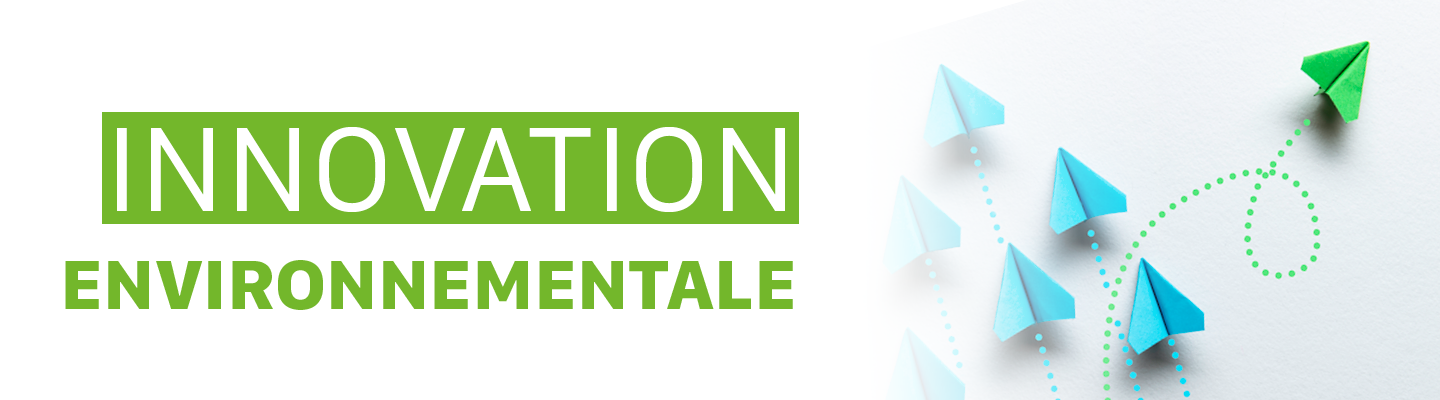 DOSSIER DE CANDIDATUREAPPEL À PROJETS INNOVATION ENVIRONNEMENTALE en MoselleANNÉE 2023Les dossiers de candidature seront transmis par voie numérique à l’adresse anita.boinon@moselle.fr  au plus tard le lundi 10 avril 2023.VOTRE PROJET :Intitulé du Projet : Montant de l’aide sollicité : Représentant un maximum de 50 % du montant HT des dépenses d’investissement et de fonctionnement, hors frais de personnel.Présentation synthétique du projet :VOTRE STRUCTURE :Désignation de la structure porteuse :Nom de la structure : Type de structure : Association      Collège      Etablissement d’enseignement supérieurSiège social : Adresse principale : Code postal : Ville : Téléphone : Courriel : N° de SIRET : Pour les associations uniquement :Votre structure est	 en cours de création		 déjà existantePour les structures en cours de création, date de création envisagée :	___/___/2021Statut : Objet social : Secteur d’activité : Réseau ou fédération d’affiliation : Régime fiscal / Assujettissement à l’IS :  Oui	NonNombre de salariés : Total en équivalent temps plein : Nombre d’adhérents :Code APE (Activité Principale Exercée) : Date de déclaration en Préfecture : ____/____/____Date de publication au Journal Officiel : ____/____/____Présentation du porteur de projet : Représentant légal :Nom : Prénom : Fonction : Téléphone : Courriel : Responsable du dossier de candidature :Nom : Prénom : Fonction : Téléphone : Courriel : VOTRE DOSSIERVotre projet s’inscrit dans les thématiques suivantes :Lutter contre le changement climatique :  Oui	    NonPréserver la biodiversité, les milieux et les ressources :  Oui	    NonLimiter et revaloriser les déchets (économie circulaire) :  Oui	    NonDévelopper la sobriété énergétique :  Oui	    NonPrésentez les enjeux et les objectifs du projet : Quelle est la mission d’intérêt général ?Quel est le périmètre géographique du projet et son ancrage territorial ?Quel est le calendrier prévisionnel de mise en œuvre du projet ? Quelles en sont les principales étapes ?Quels sont les bénéficiaires du projet ?Votre projet va-t-il répondre à des besoins satisfaits ou non satisfaits ? Préciser lesquels ?En quoi votre projet est-il innovant ?Quels sont les impacts attendus de votre projet, sur le volet environnemental ?Comment envisagez-vous la pérennisation du projet ?Quels sont les partenaires mobilisés ? Pour quelles missions ?Votre projet est-il suivi par un programme d’accompagnement ? Si oui, le(s)quel(s) ?Autres éléments que vous souhaitez porter à notre connaissance :BUDGET PREVISIONNEL DE FONCTIONNEMENTTableau prévisionnel des dépenses et plan de financement :Financement de l’association :Votre association a-t-elle déjà réalisé une demande de financement au titre de l’appel à projet « innovation sociale » du Département ?          Oui            NonVotre association a-t-elle bénéficié de subventions d’autres collectivités pour ce projet ?  Oui            NonAnnée : Collectivité : Montant : Documents administratifs nécessaires à l’engagement et aux versements :Nom du bénéficiaire :Adresse du bénéficiaire :N° SIREN :IBAN – BICPIECES A FOURNIR :Le dossier de candidature est à transmettre en totalité, complété des pièces suivantes :Lettre de candidature signé par le représentant légal de la structure porteuse du projet, présentant la motivation au dépôt de l’appel à projet RIBDéclaration sur l’honneurTout document complémentaire permettant de valoriser l’action et le projet d’innovation Environnementale de l’associationPièces complémentaires (Associations) :Déclaration en préfecture ou déclaration d’existence auprès du Tribunal d’instanceStatutsContrat d’engagement républicainCONTACTPour tous renseignements, vous pouvez contacter :Anita BOINON : 03 87 78 07 76Anita.boinon@moselle.frDépartement de la Moselle – DPAT/SEDDPLAN DE FINANCEMENTPLAN DE FINANCEMENTPLAN DE FINANCEMENTPLAN DE FINANCEMENTPLAN DE FINANCEMENTDEPENSESDEPENSESRECETTESRECETTESRECETTESMaître d'ouvrageCoûts prévusMontant en € (HT)Nature et origine du financementNature et origine du financementNature et origine du financementMaître d'ouvrageCoûts prévusMontant en € (HT)Montant en € (HT)%%Investissement :Fonctionnement :Subventions :EtatRégionEuropeDépartementAutre 1Autre 2Autres recettes :Auto-financementAutres recettes n°2 (précisez)Autres recettes n°3 (précisez)TOTAL HT